 FOR RELEASE:  July 30, 20201 MEDIA CONTACT:  Margaret Carrollmargaret.carroll@detroitmi.gov(313) 300-3152‘Dog Days of Summer’Adoptions All Weekend LongDetroit Health Department Animal Care is holding a ‘Dog Days of Summer’ adoption event that starts today and runs all weekend through Sunday afternoon.The event is being held to find forever homes for the many dogs who are in need of loving new families. There are no adoption fees. All dogs are fully vaccinated, sterilized and microchipped. They come with a goody bag, a starter supply of food, treats and a toy.All dogs have been handled by staff to ensure they are home-ready. Staff will be on-site all weekend to provide ‘adoptive parents’ with instruction about decompression for the animals and provide tips on ensuring the match is a success with a slow introduction to the dog’s new home and two-legged family.Meet Dave (see below). Dave is a four-year old male with a tail that does not stop wagging. He is everyone’s best friend. Dave loves chew toys and getting out and around, walks well on a leash. He wants to cuddle. A home with older kids would be perfect for Dave. He’s an ‘only child’ at heart, and would love to be in a home with no small pets.‘Dog Days of Summer’ Adoption Events are taking place at Detroit Animal Care & Control, 7401 Chrysler Drive:Today, Friday, July 30th – until 3:30 p.m.Saturday, July 31st – 10:30 a.m. – 3:30 p.m.Sunday, August 1st – 10:30 a.m. – 3:30 p.m.Further information is available at:  313-224-6356.(EDITOR’S NOTE:  ‘Dog Days of Summer’ refers to the time of year when the sun occupies the same region of the sky as Sirius, the Dog Star. Because the star is so bright, ancient Romans believed it gave off heat and added to the sun’s warmth, producing sultry weather. ‘Dog Days’ begins July 3rd and runs through August 11th).                                         #   #   #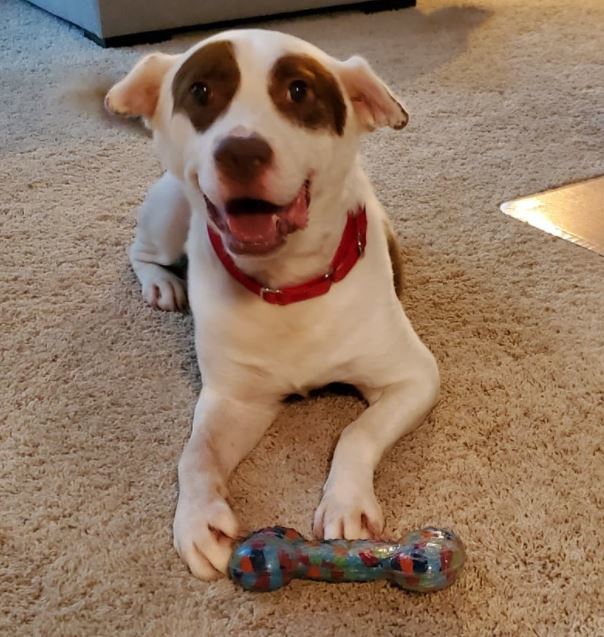 Dave 4 Y/O Neutered Male